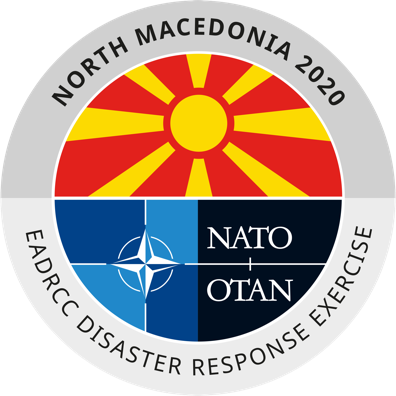 Initial VisitOhrid, North Macedonia
20-24 January 2020North Macedonia Core Planning Team Participants:[to be completed by North Macedonia]NATO Core Planning Team Participants:Diane Acurio – Head Evaluators;Shannon Bauer – Media and simulated press;Michael Berna – Water Rescue;Hadrian Borcea – NATO Civil Expert: Emergency Medical Teams and Telemedicine;Fritz Brohs – Lead Scenario Designer;Ian Cameron – NATO Civil Expert: media and simulated press;Lars Hillerström – Urban Search and Rescue;Christian Krol – Logistics, ICT, and much more;Christopher Levesque – CBRN;Thomas Penner – NATO Civil Expert: Logistics, transport and Vital Cross-Border facilitation;Emilia Turucz – NATO Civil Expert: Emergency Medical Teams and Virtual Reality;Sabir Ahmadov – EADRCC and International Organizations;Wim Vanhamme – EADRCC, Exercise Coordinator.Further in this document:Flight itinerary Sabir and Wim (for your convenience):Agenda: a tentative (very loaded) agenda for the Initial Visit;Food for thought: some thoughts to get the discussions fired up:Exercise objectivesTraining activitiesExercise elementsBlind spots: what could go wrong. I gave one example to get us started Flight Itinerary EADRCC staff:AgendaFood for thought (only to inspire the discussions):Exercise objectives:Support national authorities in building resilience through improved disaster preparedness, planning, prevention and response, and strengthen their capability to manage potential civil emergencies:Next-Generation Incident Command System (NICS);Improve cooperation and tools available to partners;Practice EADRCC procedures and capabilities, in order to improve cooperation among Allied and partner nations during a consequence management operation, including response to chemical, biological or radiological incidents;Demonstrate/use new technologies that can improve international disaster response:GIS Systems: MapAction, ESRI;ViaSat (satellite communications);VITO (remote sensing);Strengthen North Macedonia its capabilities to receive international assistance and effectively organize and co-ordinate consequence management operations involving international response teams;Facilitate cross-border co-operation among neighbouring countries, including by practicing the provisions of the Memorandum of Understanding on the Facilitation of Vital Civil Cross Border Transport;Practice civil-military cooperation with active military participation in a civil catastrophe;Conduct a “Virtual Exercise” and exercise the use of the Virtual On-Site Operations Coordination Centre (VOSOCC);Practice, as appropriate, co-ordination and co-operation between International Organizations:UN OCHA and EU CPT interoperability testingPractice internationally agreed guidelines, including the INSARAG guidelines for Urban Search and Rescue Teams (USAR):OSOCC-UCC-EMTCC set-up;Familiarise Civil Experts with CEP Crisis Management Arrangements (CMAs) in terms of its capabilities, responsibilities and mechanisms (e.g. CEPC, EADRCC), supporting the overall NATO Crisis Response System (NCRS).Training activities:CBRN and medical teams: Non-Binding Guidelines and Minimum Standards for CBRN first responders;Occupational safety awareness;Next-Generation Incident Command System;Media training on public information / disinformation / deep fake …;Protection of Civilians;Table-top and Command Post exercise to test the command structures involving staff members of the DISTAFF, LEMA, OSOCC, UCC, EMTCC, as well as liaison officers and team commanders;Virtual reality training;Water rescue;Mountain search and rescue;Urban Search and Rescue: INSARAG guidelines;Exercise elements:Simulated Public Information and Media play;GIS Systems: MapAction, ESRI;Use of social media;NICS (MKD developed assets);Deep fake and disinformation campaigns;Internet, energy and communications black-out;(CBRN – N) accident / attack;Emergency Medical Teams, ROL / EMT;TelemedicineVirtual Reality sitesWater rescue;Urban search and rescue;Mountain search and rescue;Military assets in a civil-coordinated catastrophe: airport control tower, airport runway, transport logistics, military med-evac …Dam breach;Counterterrorism;Mass movement of people / refugees / illegal migrants / …Virus outbreak;Site survey / assessment;Blind spots:Participants to the Main Planning Conference will not be in a position to visit the Base of Operations and exercise sites. We therefore need to ensure they get an “as good as possible” view of these locations. Can we develop 3D-models, drone footage, …?19 January09:05 – 10:05LH1005Brussels – Frankfurt19 January11:15 – 13:15LH1423Frankfurt – Tirana19 January13:15 - Rental car to Ohrid. We have to seats available for additional travellers. First come, first served ;-)Rental car to Ohrid. We have to seats available for additional travellers. First come, first served ;-)25 January08:00 - Rental car to Tirana: again, two seats available. Rental car to Tirana: again, two seats available. 25 January13:50 – 16:10LH1425Tirana – Frankfurt25 January17:25 – 18:25LH1018Frankfurt - BrusselsTimeActivityLeadSunday 19 JanuarySunday 19 JanuarySunday 19 January-Arrival of the participants at hotel / meeting venueMonday 20 JanuaryMonday 20 JanuaryMonday 20 January08:30 – 10:00Introduction by the Crisis Management Centre of the Republic of North Macedonia (MKD CMC):Administrative arrangements / announcementsMKD CMC organization and crisis management coordination in North MacedoniaMKD CMC10:00 – 10:15Coffee break10:15 – 12:00Planning meeting with the Core Planning Teams:Exercise objectivesMKD CMC / EADRCC12:00 – 13:00Lunch13:00 – 15:00Planning meeting with the Core Planning Teams:Exercise elementsMKD CMC / EADRCC15:00 – 15:15Coffee break15:15 – 17:30Planning meeting with the Core Planning Teams:ScenarioEarthquakeRefugees / illegal migrantsOSOCC – UCC – EMTCCEmergency Medical TeamsTelemedicineField hospitalsMed-evacMKD CMC / EADRCC17:30 – 18:00Planning meeting with the Core Planning Teams:Summary of the dayMKD CMC / EADRCC18:00 – 18:30MKD CMC / NATO Core Planning Team debriefMKD CMC / EADRCCTuesday 21 JanuaryTuesday 21 JanuaryTuesday 21 January08:30 – 12:00Visit of the Base of Operations and Exercise SitesMKD CMC12:00 – 13:00Lunch13:00 – 16:00Visit of the Exercise sitesMKD CMC16:00 – 16:15Coffee break16:15 – 17:30Planning meeting with the Core Planning Teams:Base of Operations and Exercise SitesSummary of the dayMKD CMC / EADRCC17:30 – 18:00MKD CMC / NATO Core Planning Team debriefMKD CMC / EADRCCWednesday 22 JanuaryWednesday 22 JanuaryWednesday 22 January08:30 – 10:00Planning meeting with the Core Planning Teams:Next-Generation Incident Command SystemMKD CMC10:00 – 10:15Coffee break10:15 – 12:00Planning meeting with the Core Planning TeamsUrban Search and RescueMountain search and rescueChemical, Biological and Radiological search and rescueCivil-military cooperationSimulated mediaMKD CMC / EADRCC12:00 – 13:00Lunch13:00 – 15:00Planning meeting with the Core Planning Teams:Role and participation of International Organizations and national organizations: OCHA, WHO, Red Cross, UN Country Team, UN Resident Coordinator, EU ERCC, EU CPT, …Exercise evaluationNational dimensionInternational dimensionToolsMKD CMC / EADRCC15:00 – 15:15Coffee break15:15 – 17:30Planning meeting with the Core Planning Teams:Logistics:MoU on Cross-border facilitationCargo;In-nation transportVisaICTLegislation:Remotely Piloted Aircraft SystemsCommunicationsMKD CMC17:30 – 18:00MKD CMC / NATO Core Planning Team debriefMKD CMC / EADRCCThursday 23 JanuaryThursday 23 JanuaryThursday 23 January08:30 – 10:00Planning meeting with the Core Planning Teams:Subject matter experts elaborate on items discussed earlierMKD CMC / EADRCC10:00 – 10:15Coffee break10:15 – 12:00Planning meeting with the Core Planning Teams:Subject matter experts elaborate on items discussed earlierMKD CMC / EADRCC08:30 – 12:00Host Nation Support: visit hotels for FPC and exerciseMKD CMC12:00 – 13:00Lunch13:00 – 15:00Planning meeting with the Core Planning Teams:Media (real and simulated)Social mediaDeep fakeDisinformationMKD CMC / EADRCC15:00 – 15:15Coffee break15:15 – 17:30Planning meeting with the Core Planning Teams:Virtual RealityCommand Post exerciseMKD CMC / EADRCC17:30 – 18:00MKD CMC / NATO Core Planning Team debriefMKD CMC / EADRCCFriday 24 JanuaryFriday 24 JanuaryFriday 24 January08:30 – 10:00Planning meeting with the Core Planning Teams:Exercise schedulePre-training:NICSLEMA-OSOCC-UCC-EMTCCMediaProtection of CiviliansSAR (Urban and mountain)Water rescueSafety and securityCBRNMKD CMC / EADRCC10:00 – 10:15Coffee break10:15 – 12:00Planning meeting with the Core Planning Teams:Pre-training Pre-training scheduleMKD CMC / EADRCC12:00 – 13:00Lunch13:00 – 15:00Planning meeting with the Core Planning Teams:Main Planning ConferenceMKD CMC / EADRCC15:00 – 15:15Coffee break15:15 – 17:30Planning meeting with the Core Planning Teams:Any other businessConclusions of the meetingsMKD CMC / EADRCC17:30 – 18:30MKD CMC / NATO Core Planning Team debriefMKD CMC / EADRCCSaturday 25 JanuarySaturday 25 JanuarySaturday 25 January-Departure of the participants